ПОЛОЖЕНИЕ О ПРОВЕДЕНИИ СПОРТИВНЫХ ИГР «ВПЕРЕД РЕБЯТА» ЦЕЛИ И ЗАДАЧИ:Вперед ребята проводятся с целю популяризации физ.к. и спорта, среди уч-ся БСОШ. И имеют следующие задачи:а) привлечение уч-ся к систематическим Ф/К и спортом.б) воспитание патриотизма и чувства взаимопомощи среди уч-ся.Время и место проведения:Соревнование проводится в спортивном зале школы 25 января 2017 г.  нач. 13 10 Участники соревнования:В соревновании принимают участие сборные команды 8-го и 9-го классов, состав команды 8 уч-ся (мальчики)Руководство соревнованиями:Подготовку и проведение соревнование возлагается на уч. Ф/К.                           1 Гамзатова М.К.                          2 Тимиевой Р.Р.                          3 Айдимирова Ш.П.Непосредственное проведение соревнование возлагается на судейскую коллегию.Определение победителей:Команда победительница определяется по наибольшей сумме очков набранных всеми уч-миЗа каждой конкурс выигравшая команда получает «5», за проигрыш «2» очка.Команды занявшие призовые места награждаются грамотами.Заявки:Заявки, заверенные класс-м руков-м и медсест-й школы подавать в день соревнований уч-лю Ф/К Гамзатову М.К.ПРОГРАММА.Строевая подготовка.Лазанье по канату (произвольно).Эстафета (бой с мячами).Акробатическая эстафета.Подтягивание (1-чел.) подъем переворотом (1-чел.).Эстафета с противогазом.Стрельба из п/о. (2 чел.).Комбинированная эстафета.Перетягивание каната  ПРОТОКОЛ СОРЕВНОВАНИЙ.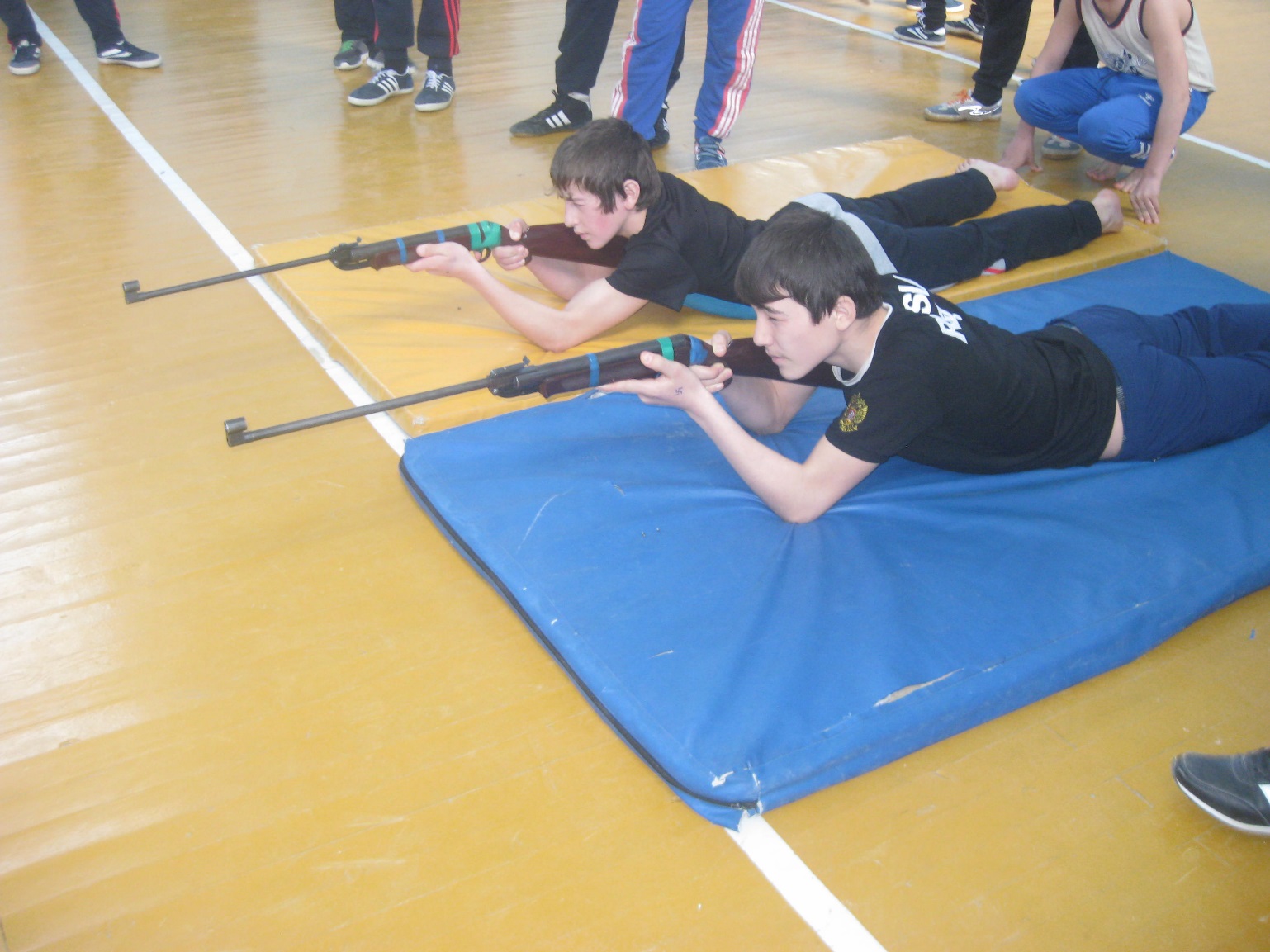 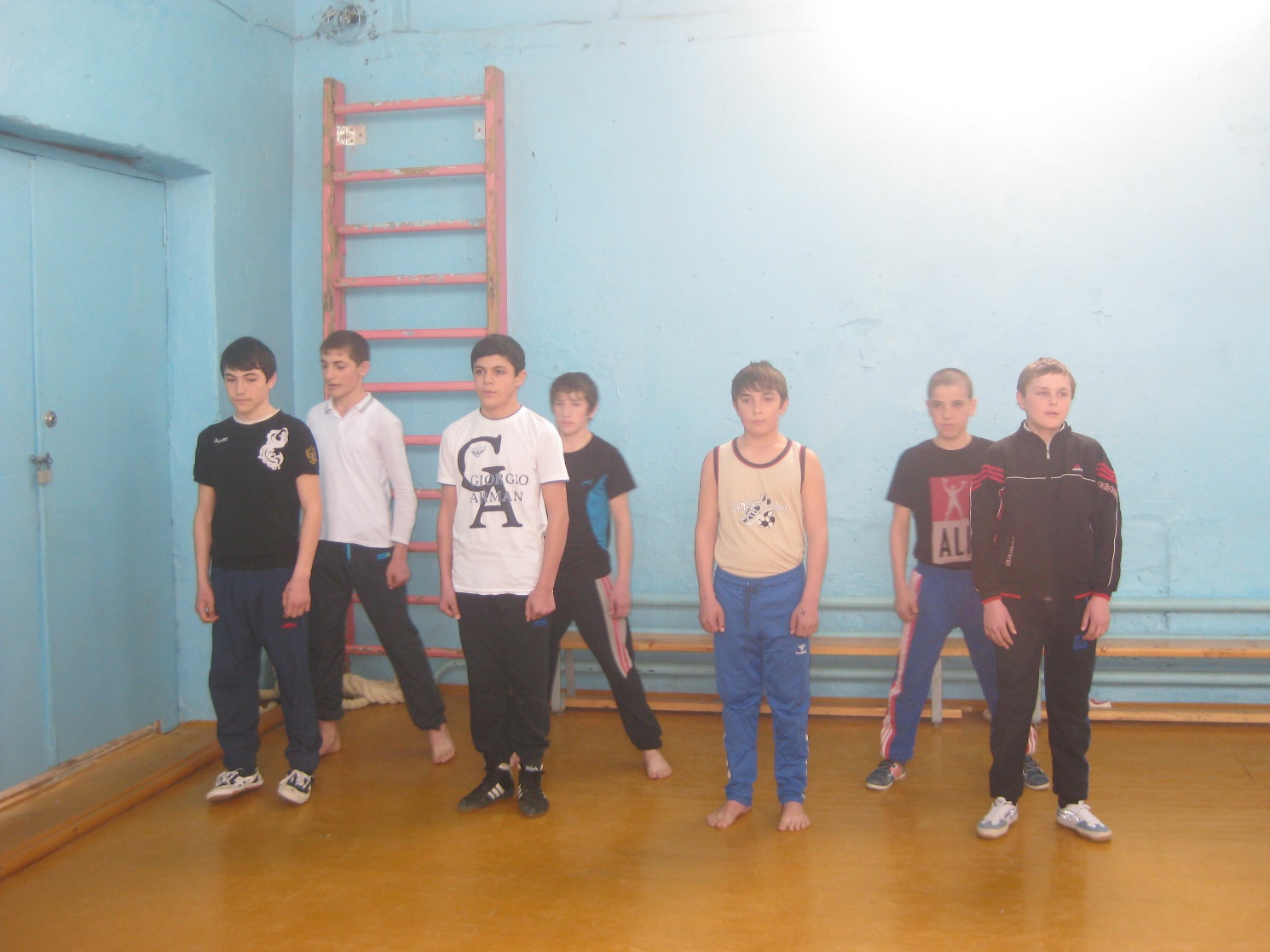 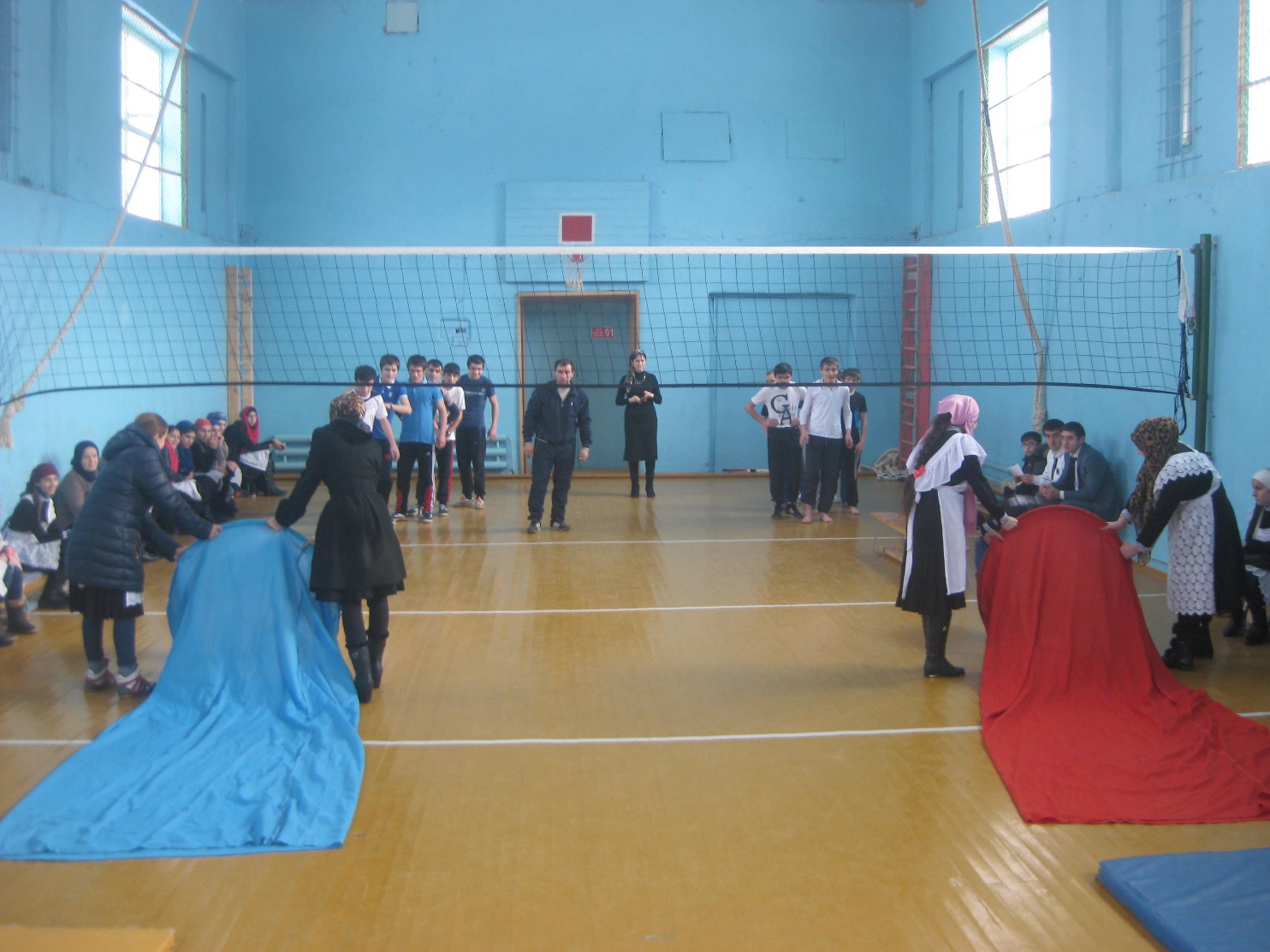 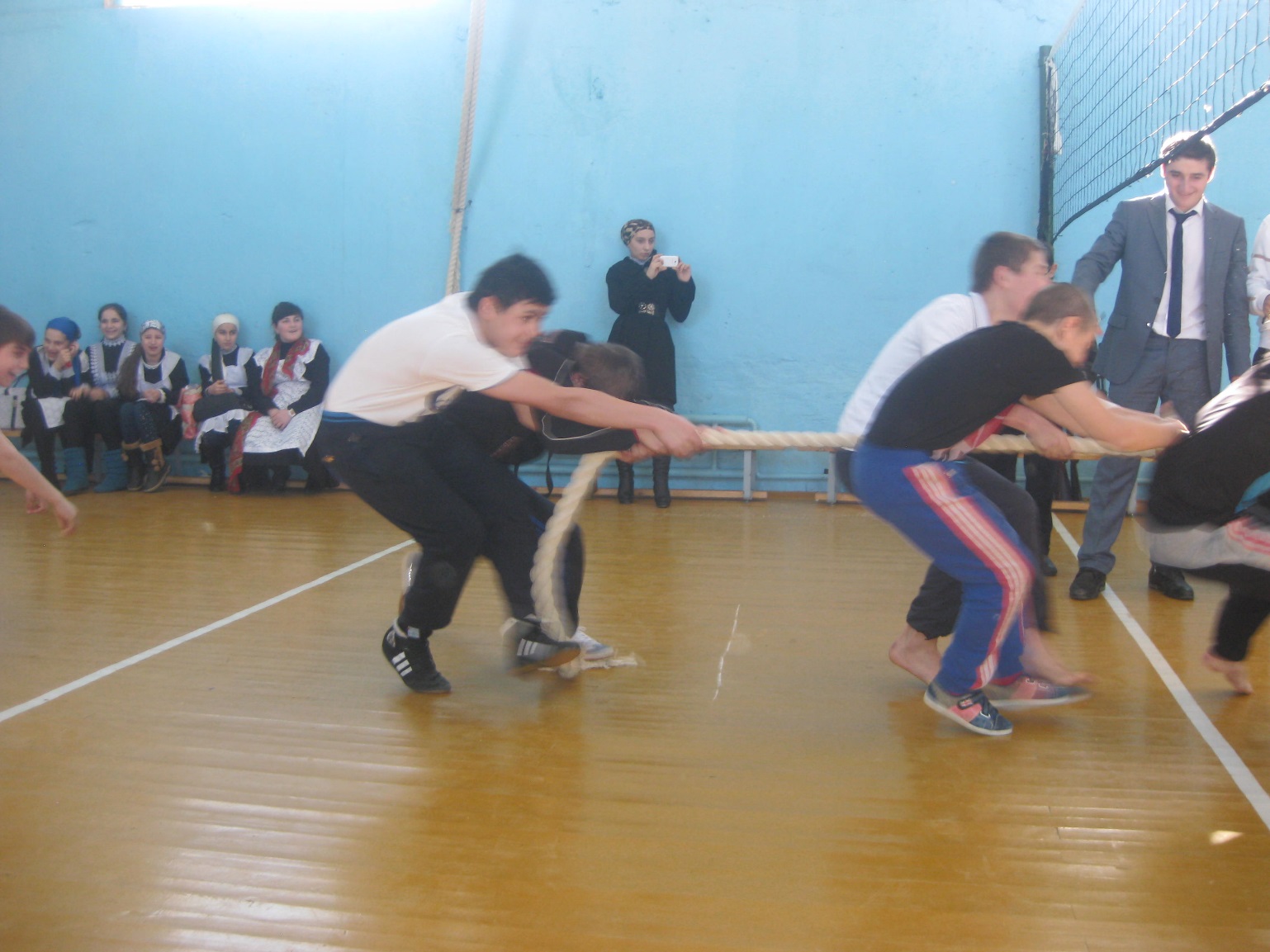 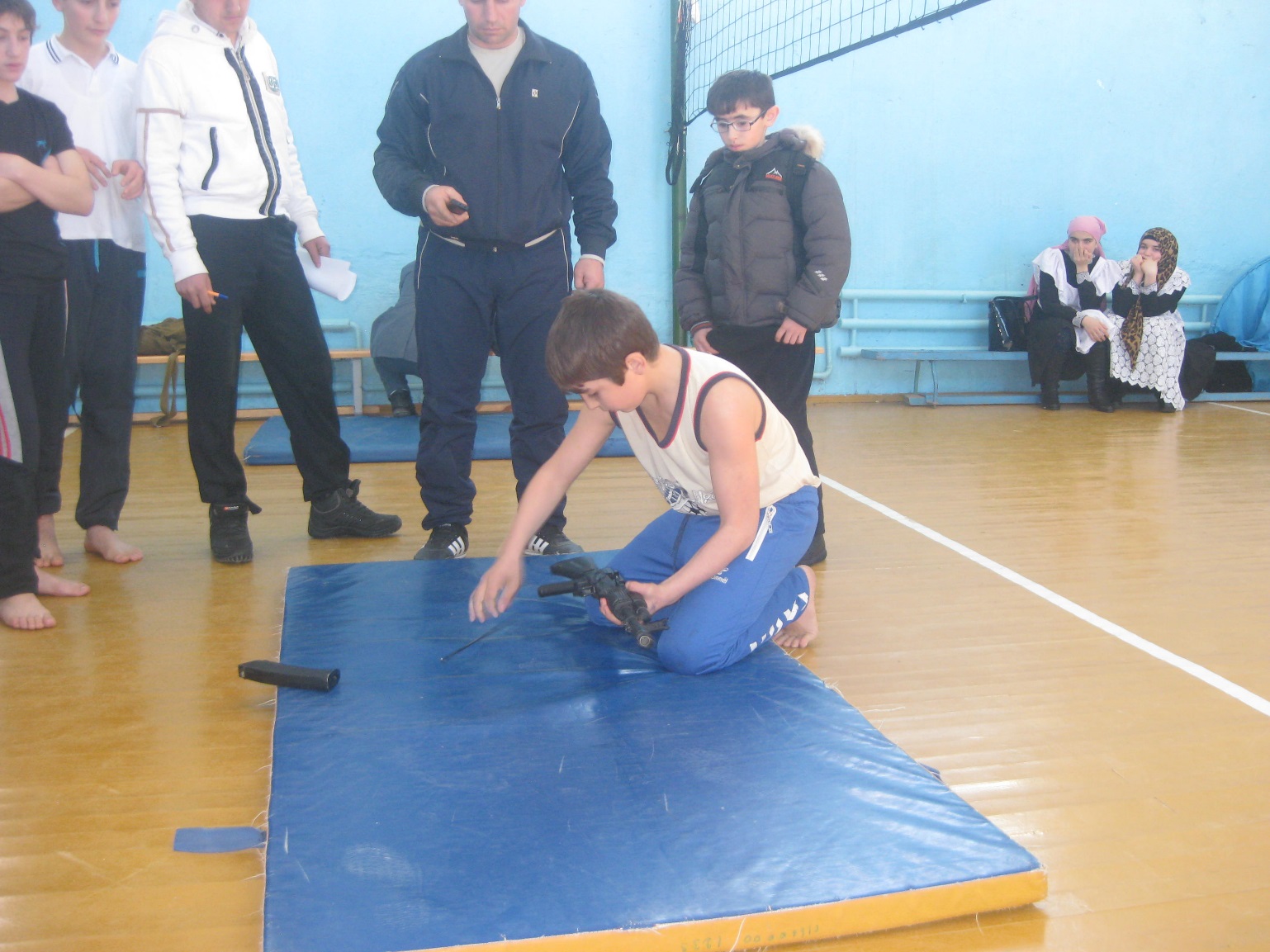 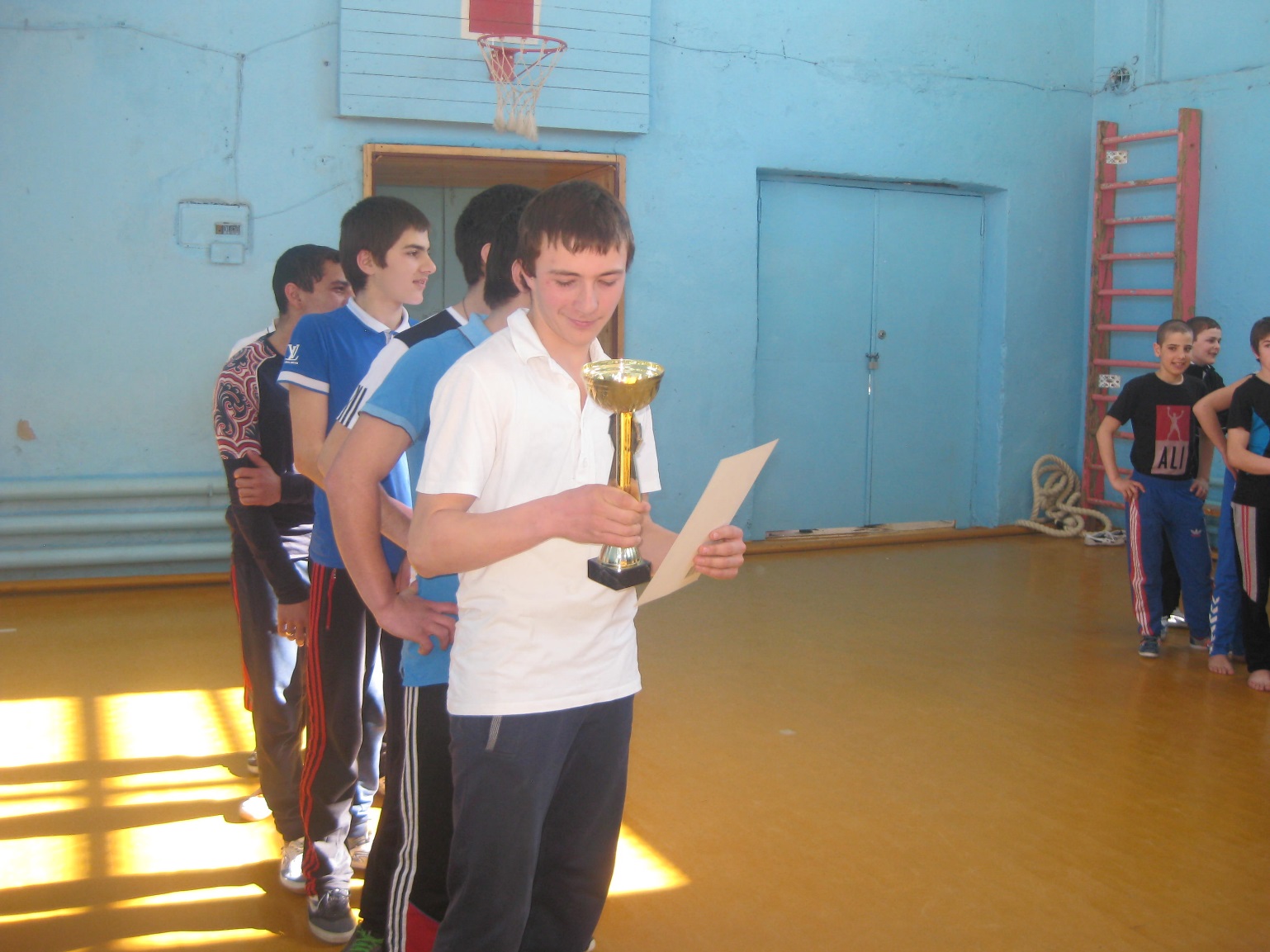 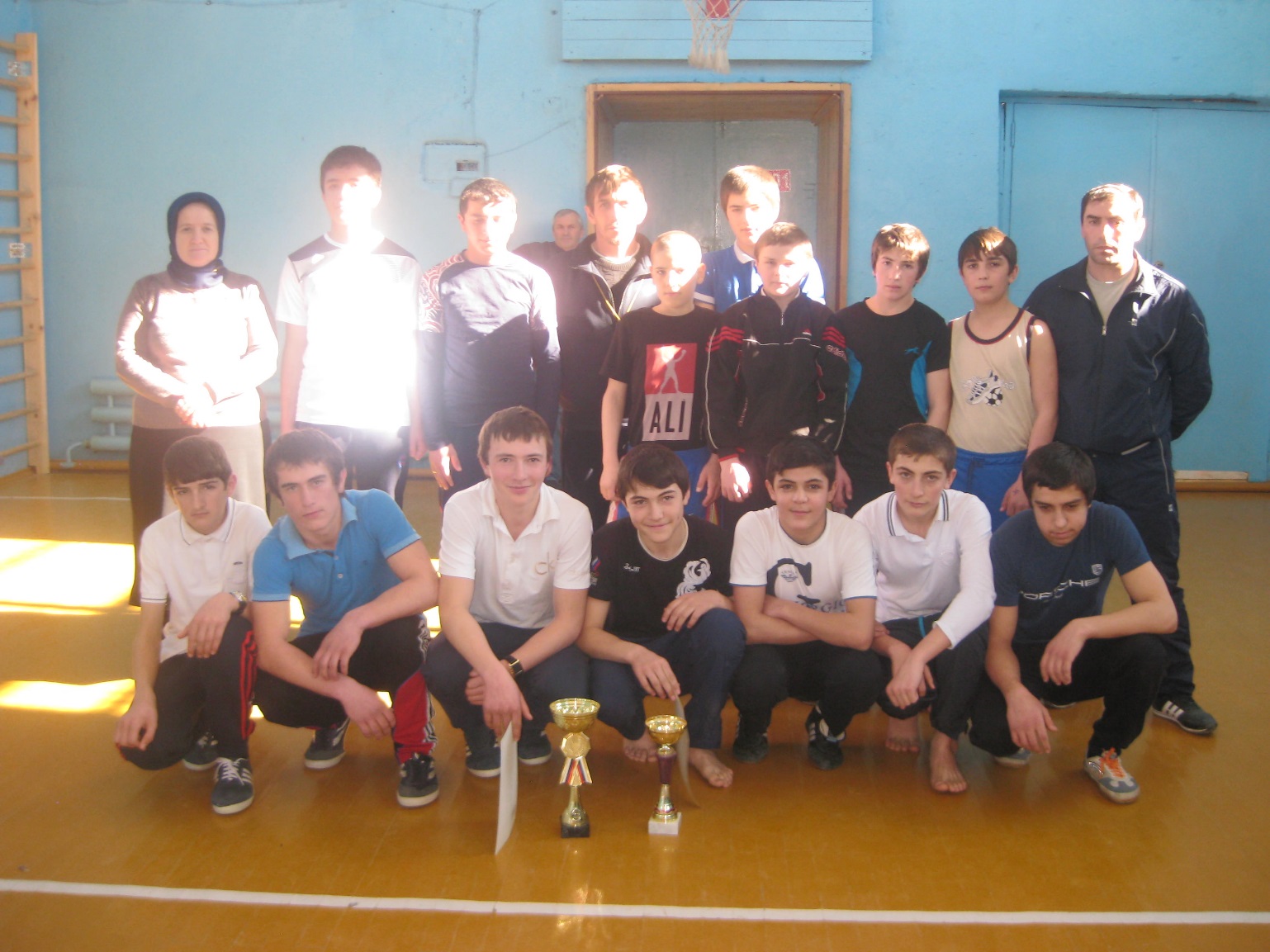 №Вид состязаний9 класс8 класс1Строевая подготовка.522Лазанье по канату.523Эстафета с мячами.254Акробатическая эстафета.525Подтягивание256Эстафета с противогазом.527Стрельба.258Комбинированная эст-а.529Перетягивание каната 52Итоги (очки):3627Место:III